Publish Your Self AssessmentYou will now attach and/or embed your self-assessment to the bottom of the blog post with the artifact you have chosen. You may choose to make this post private or public. After placing your artifact on a blog post, follow the instructions below.Categories - Self-AssessmentTags - Now tag your post using the tag that corresponds to the competency that you have written about. You can choose more than one. Please use lower case letters and be exact.#creativethinkingcc#communicationcc#criticalthinkingcc#socialresponsibilitycc#personalidentitycc#personalawarenessccUse the Add Document button located at the top of your post page and embed your self-assessment at the bottom of your blog post.Publish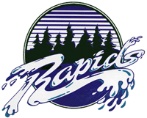 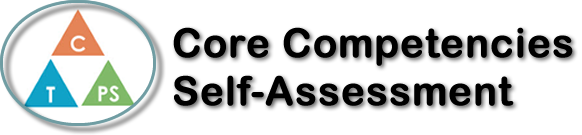 Name: Ghazal Haidari Date:  January 14, 2020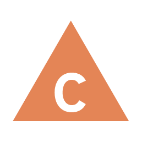 How does the artifact you selected demonstrate strengths & growth in the communication competency?In what ways might you further develop your communication competency?Self-ReflectionDescribe how the artifact you selected shows your strengths & growth in specific core competencies. The prompt questions on the left - or other self-assessment activities you may have done - may guide your reflection process.         An artifact that showed my strength and growth in my communication, creative and critical thinking core competencies was my lit circle book group for English 12. In our lit circle groups, we are all assigned different books and come together to talk about our books and share information about our books to other members in our group. I was assigned to read my book called The Boy in The Stripped Pajamas. My group and I come together for 5 discussions, one every week so we have time to read our books and collect information. This artifact had me having to use critical thinking as we were given different ideas of questions to use in our discussions but not only given questions, we had to make questions of our own to ask each other. We had to think critically in how we can contribute questions to ask in our different discussions that can be answered between all books and had to have had understanding in it. Creative thinking came when we had to find answers for these question from our book. How the book ties into the question and how we can also give the group more information about our books, so they fully understand what’s happening without having to read the book. A lot of thinking had to come into our lit circle groups as if we are unaware of an event told by another person in the group with a different book, we have to come up with an idea to ask in order for it to make sense and get an understanding out of it from the other speaker.          Communication competencies also followed this artifact as everyone in the group had to communicate with each other during our discussions as we talking about our own books, listen to others speak of their book, ask questions if we don’t understand or give feedback and remorse when it came to understanding the idea. 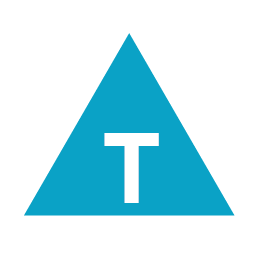 How does the artifact you selected demonstrate strengths & growth in the thinking competencies?In what ways might you further develop your thinking competencies?Self-ReflectionDescribe how the artifact you selected shows your strengths & growth in specific core competencies. The prompt questions on the left - or other self-assessment activities you may have done - may guide your reflection process.         An artifact that showed my strength and growth in my communication, creative and critical thinking core competencies was my lit circle book group for English 12. In our lit circle groups, we are all assigned different books and come together to talk about our books and share information about our books to other members in our group. I was assigned to read my book called The Boy in The Stripped Pajamas. My group and I come together for 5 discussions, one every week so we have time to read our books and collect information. This artifact had me having to use critical thinking as we were given different ideas of questions to use in our discussions but not only given questions, we had to make questions of our own to ask each other. We had to think critically in how we can contribute questions to ask in our different discussions that can be answered between all books and had to have had understanding in it. Creative thinking came when we had to find answers for these question from our book. How the book ties into the question and how we can also give the group more information about our books, so they fully understand what’s happening without having to read the book. A lot of thinking had to come into our lit circle groups as if we are unaware of an event told by another person in the group with a different book, we have to come up with an idea to ask in order for it to make sense and get an understanding out of it from the other speaker.          Communication competencies also followed this artifact as everyone in the group had to communicate with each other during our discussions as we talking about our own books, listen to others speak of their book, ask questions if we don’t understand or give feedback and remorse when it came to understanding the idea. 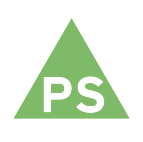 How does the artifact you selected demonstrate strengths & growth in the personal & social competencies?In what ways might you further develop your personal & social competencies?Self-ReflectionDescribe how the artifact you selected shows your strengths & growth in specific core competencies. The prompt questions on the left - or other self-assessment activities you may have done - may guide your reflection process.         An artifact that showed my strength and growth in my communication, creative and critical thinking core competencies was my lit circle book group for English 12. In our lit circle groups, we are all assigned different books and come together to talk about our books and share information about our books to other members in our group. I was assigned to read my book called The Boy in The Stripped Pajamas. My group and I come together for 5 discussions, one every week so we have time to read our books and collect information. This artifact had me having to use critical thinking as we were given different ideas of questions to use in our discussions but not only given questions, we had to make questions of our own to ask each other. We had to think critically in how we can contribute questions to ask in our different discussions that can be answered between all books and had to have had understanding in it. Creative thinking came when we had to find answers for these question from our book. How the book ties into the question and how we can also give the group more information about our books, so they fully understand what’s happening without having to read the book. A lot of thinking had to come into our lit circle groups as if we are unaware of an event told by another person in the group with a different book, we have to come up with an idea to ask in order for it to make sense and get an understanding out of it from the other speaker.          Communication competencies also followed this artifact as everyone in the group had to communicate with each other during our discussions as we talking about our own books, listen to others speak of their book, ask questions if we don’t understand or give feedback and remorse when it came to understanding the idea. 